Andrew Magoto, "Ohio, County Marriages, 1789-1994"Citing this Record"Ohio, County Marriages, 1789-1994," index and images, FamilySearch (https://familysearch.org/pal:/MM9.1.1/X8KN-T2G : accessed 09 Mar 2013), Andrew Magoto and Ella Hyett, 1880.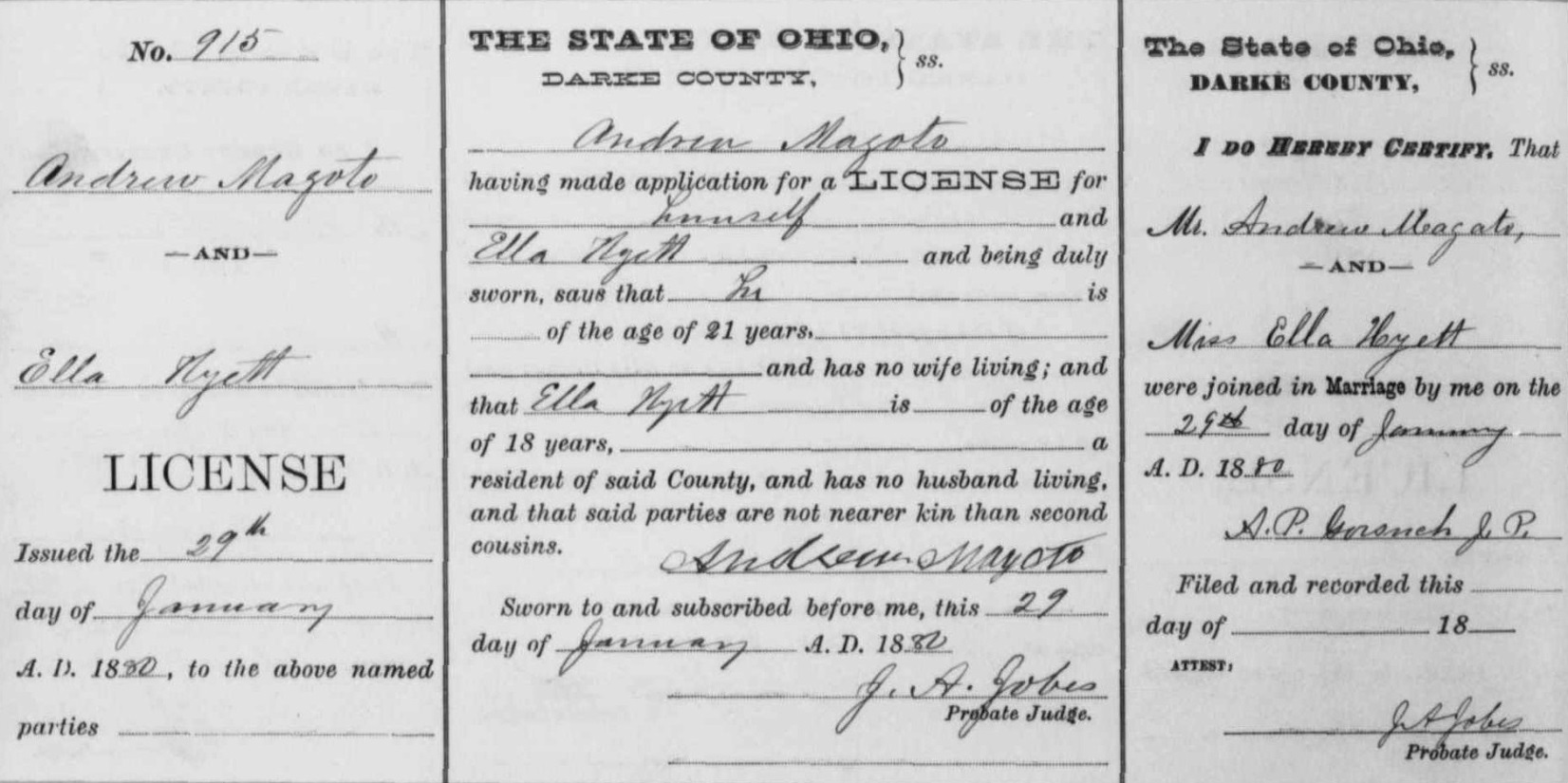 Name:Andrew MagotoTitles and Terms:Event Type:MarriageEvent Date:29 Jan 1880Event Place:Darke, Ohio, United StatesEvent Place (Original):Age:Birth Year (Estimated):Birth Date:Birthplace:Father's Name:Father's Titles and Terms:Mother's Name:Mother's Titles and Terms:Spouse's Name:Ella HyettSpouse's Titles and Terms:Spouse's Age:Spouse's Birth Year (Estimated):Spouse's Birthplace:Spouse's Father's Name:Spouse's Father's Titles and Terms:Spouse's Mother's Name:Spouse's Mother's Titles and Terms:Reference ID:v e p 272 n 915GS Film number:1030773Digital Folder Number:004017445Image Number:00172